Top of Form Деловодна информацияОбявление за поръчкаДиректива 2014/24/ЕС/ЗОП Раздел I: Възлагащ органI.1) Наименование и адреси 1 (моля, посочете всички възлагащи органи, които отговарят за процедурата)I.2) Съвместно възлаганеI.3) Комуникация I.4) Вид на възлагащия орган I.5) Основна дейност Раздел II: ПредметII.1) Обхват на обществената поръчка Раздел III: Правна, икономическа, финансова и техническа информация III.1) Условия за участиеIII.2) Условия във връзка с поръчката 2 Раздел IV:Процедура IV.1) ОписаниеIV.2) Административна информация  Раздел VI: Допълнителна информацияVI.1) Информация относно периодичното възлагане  VI.2) Информация относно електронното възлагане  VI.3) Допълнителна информация 2VI.4) Процедури по обжалване  VI.5) Дата на изпращане на настоящото обявление: 29/08/2016 (дд/мм/гггг)Възлагащият орган/възложителят носи отговорност за гарантиране на спазване на законодателството на Европейския съюз и на всички приложими закониBottom of FormПартида на възложителя: 1034Поделение: Изходящ номер: 971 от дата: 29/08/2016 (дд/мм/гггг)Изходящ номер: 971 от дата: 29/08/2016 (дд/мм/гггг)Обявлението подлежи на публикуване в ОВ на ЕС: Съгласен съм с Общите условия на АОП за използване на услугата Електронен подател: Дата на изпращане на обявлението до ОВ на ЕС: Дата на изпращане на обявлението до ОВ на ЕС: Заведено в преписка: 1034-2016-0005 (nnnnn-yyyy-xxxx)Заведено в преписка: 1034-2016-0005 (nnnnn-yyyy-xxxx)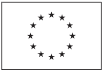 Притурка към Официален вестник на Европейския съюзИнформация и онлайн формуляри: http://simap.ted.europa.euОфициално наименование: Многопрофилна болница за активно лечение Ботевград ЕООДОфициално наименование: Многопрофилна болница за активно лечение Ботевград ЕООДОфициално наименование: Многопрофилна болница за активно лечение Ботевград ЕООДНационален регистрационен номер: 000770022Пощенски адрес: ул. Божко Божилов 1Пощенски адрес: ул. Божко Божилов 1Пощенски адрес: ул. Божко Божилов 1Пощенски адрес: ул. Божко Божилов 1Град: Ботевградкод NUTS: BG41Пощенски код: 2140Държава: БългарияЛице за контакт: Григорий ГешевЛице за контакт: Григорий ГешевЛице за контакт: Григорий ГешевТелефон: +359 72369403Електронна поща: hosp_bot@abv.bgЕлектронна поща: hosp_bot@abv.bgЕлектронна поща: hosp_bot@abv.bgФакс: +359 72369400Интернет адрес/иОсновен адрес: (URL) www.mbalbotevgrad.comАдрес на профила на купувача: (URL) www.mbalbotevgrad.comИнтернет адрес/иОсновен адрес: (URL) www.mbalbotevgrad.comАдрес на профила на купувача: (URL) www.mbalbotevgrad.comИнтернет адрес/иОсновен адрес: (URL) www.mbalbotevgrad.comАдрес на профила на купувача: (URL) www.mbalbotevgrad.comИнтернет адрес/иОсновен адрес: (URL) www.mbalbotevgrad.comАдрес на профила на купувача: (URL) www.mbalbotevgrad.comII.1.1) Наименование: Доставка на медицински консумативи за нуждите на стационарни отделения в "МБАЛ Ботевград" ЕООД.Референтен номер: 2 II.1.2) Основен CPV код: 33140000      Допълнителен CPV код: 1 2 EA26II.1.2) Основен CPV код: 33140000      Допълнителен CPV код: 1 2 EA26II.1.4) Кратко описание: 
Доставка на медицински консумативи за нуждите на стационарни отделения в "МБАЛ Ботевград" ЕООД.II.1.4) Кратко описание: 
Доставка на медицински консумативи за нуждите на стационарни отделения в "МБАЛ Ботевград" ЕООД.II.1.5) Прогнозна обща стойност 2
Стойност, без да се включва ДДС: 37000      Валута: BGN
(за рамкови споразумения или динамични системи за покупки - прогнозна обща максимална стойност за цялата продължителност на рамковото споразумение или на динамичната система за покупки)II.1.5) Прогнозна обща стойност 2
Стойност, без да се включва ДДС: 37000      Валута: BGN
(за рамкови споразумения или динамични системи за покупки - прогнозна обща максимална стойност за цялата продължителност на рамковото споразумение или на динамичната система за покупки)II.1.6) Информация относно обособените позицииII.1.6) Информация относно обособените позицииII.2) Описание 1II.2) Описание 1III.1.1) Годност за упражняване на професионалната дейност, включително изисквания във връзка с вписването в професионални или търговски регистри 
Списък и кратко описание на условията: III.1.2) Икономическо и финансово състояние 
Критерии за подбор, както е указано в документацията за обществената поръчка: НЕ 
Списък и кратко описание на критериите за подбор: 
Участниците трябва да са регистрирани като търговци и да имат право да осъществяват търговия на едро с лекарствени продукти в съотвтствие с нормите на Закона за лекарствените продукти в хуманната медицина (ЗЛПХМ). За доказване на съответствието с посоченото изискване участниците следва да представят с офертата си заверено копие от Разрешение за търговия на едро с лекарствени продукти; или Удостоверение за регистрация за търговия на едро с лекарства; Разрешение за внос; или разрешение за производство, издадени по реда на ЗЛПХМ.
Възложителят не поставя изисквания към икономическото и финансовото състояние на участниците в процедурата.
Изисквания относно техническите възможности на участниците
Участниците трябва да разполагат със складова база, която отговаря на условията за съхранение на лекарствените продукти, за да гарантира своевременно и качествено изпълнение на поръчката.
За доказване на съответствието с това изискване участниците следва да посочат необходимата информация за складовата база, с която разполагат за съхранение на лекарствените продукти.
Участниците трябва да разполагат със собствени или наети транспортни средства, осигуряващи правилното съхранение при транспортиране и разпространение на лекарствените продукти.
За доказване на съответствието с това изискване участниците следва да посочат необходимата информация за транспортните средства, с които разполагат за изпълнение на поръчката в таблица В: Технически и професионални способности, част IV „Критерии за подбор" на ЕЕДОП.
Възложителят може да изисква от участниците по всяко време да представят всички или част от документите, чрез които се доказва информацията, посочена в ЕЕДОП, когато това е необходимо за законосъобразното провеждане на процедурата.
Преди сключването на договора за обществена поръчка, възложителят изисква от участника, определен за изпълнител, да предостави актуални документи, удостоверяващи липсата на основанията за отстраняване от процедурата.
Участниците в конскурса е желателно да представят мостри от продуктите, за които ще участват. 
Изисквано минимално/ни ниво/а:2 III.1.3) Технически и професионални възможности 
Критерии за подбор, както е указано в документацията за обществената поръчка: НЕ 
Списък и кратко описание на критериите за подбор: 
Предлаганите медицински изделия трябва да отговарят на изискванията на Закона за медицинските изделия.
Да се представят декларация за съответствие на производителя или неговия упълномощен представител или ЕС Сертификат за съответствие с Директива 98/79/ЕС, издаден от нотифициран орган по смисъла на ЗМИ. Срока на годност на медицинските изделия следва да бъде не по- малък от 60(шейсет) на сто от обявения от производителя към датата на всяка доставка. В случай на доставка на медицинските изделия с по-кратък от договорения срок на годност изпълнителят следва да заплати неустойка. Доставката на медицински изделия с остатъчен срок на годност по – малък от 40 ( четиридесет) на сто от обявения от производителя се извършва само с мотивирано решение на Изпълнителния директор/ Управителя на лечебното заведение за конкретно количество, определено от него. Без изрично писмено съгласие на Изпълнителния директор/ Управителя на лечебното заведение стоките не следва да бъдат заплащани. Участниците в конкурса е желателно да представят мостри от продуктите, за които ще участват.
Минимални изисквания: Сертификат ISO 9001:2000 или еквивалент на името на участника. ЕС сертификат за внесена ЕС маркировка върху изделието. Декларация за съответствие с Директива 93/42/ЕЕС, издадена от производителя. валидност на офертата не по-манлко 60 дни от датата на разглеждането им. 
Изисквано минимално/ни ниво/а:2 III.1.5) Информация относно запазени поръчки 2
Поръчката е запазена за защитени предприятия и икономически оператори, насочени към социална и професионална интеграция на лица с увреждания или лица в неравностойно положение: НЕ 
Изпълнението на поръчката е ограничено в рамките на програми за създаване на защитени работни места: НЕ III.2.1) Информация относно определена професия (само за поръчки за услуги)
Изпълненито на поръчката е ограничено до определена професия: НЕ
Позоваване на приложимата законова, подзаконова или административна разпоредба: III.2.2) Условия за изпълнение на поръчката: III.2.3) Информация относно персонала, който отговаря за изпълнението на поръчката
Задължение за посочване на имената и професионалните квалификации на персонала, който отговаря за изпълнението на поръчката: НЕ IV.1.3) Информация относно рамково споразмение или динамична система за покупки IV.1.4) Информация относно намаляване на броя на решенията или офертите по време на договарянето или на диалога Прилагане на поетапна процедура за постепенно намаляване на броя на обсъжданите решения или на договаряните оферти: НЕ IV.1.5) Информация относно договаряне (само за състезателни процедури с договаряне) Възлагащият орган си запазва правото да възложи поръчката въз основа на първоначалните оферти, без да провежда преговори: НЕ IV.1.6) Информация относно електронния търг Ще се използва електронен търг: НЕ
Допълнителна информация относно електронния търг: IV.1.8) Информация относно Споразумението за държавни поръчки (GPA)IV.2.1) Предишна публикация относно тази процедура 2 Номер на обявлението в ОВ на ЕС: 
(Едно от следните: Обявление за предварителна информация; Обявление на профила на купувача)
Номер на обявлението в РОП: IV.2.2) Срок за получаване на оферти или на заявления за участие Дата: 05/10/2016 (дд/мм/гггг)   Местно време: 16:00 (чч:мм)IV.2.3) Прогнозна дата на изпращане на покани за търг или за участие на избраните кандидати 4 Дата:    IV.2.4) Езици, на които могат да бъдат подадени офертите или заявленията за участие: 1  BGIV.2.6) Минимален срок, през който оферентът е обвързан от офертата Офертата трябва да бъде валидна до: 
или Продължителност в месеци: 2(от датата, която е посочена за дата на получаване на офертата)IV.2.7) Условия за отваряне на офертите Дата: 07/10/2016 (дд/мм/гггг)   Местно време: 10:00 (чч:мм)
Място: 
Рапортна зала на "МБАЛ Ботевград" ЕООД.
Информация относно упълномощените лица и процедурата на отваряне: 
Да притежават нотариално заверено пълномощно и документ за самоличност.Това представялява периодично повтаряща се поръчка: 
Прогнозни срокове за публикуването на следващи обявления: 2 Ще се прилага електронно поръчване: НЕ
Ще се използва електронно фактуриране: НЕ
Ще се приема електронно заплащане: НЕ VI.4.1) Орган, който отговаря за процедурите по обжалванеVI.4.2) Орган, който отговаря за процедурите по медиация 2VI.4.3) Подаване на жалби
Точна информация относно краен срок/крайни срокове за подаване на жалби: 
Съгласно чл.197 от ЗОП.VI.4.4) Служба, от която може да бъде получена информация относно подаването на жалби 21моля, повторете, колкото пъти е необходимо2в приложимите случаи3моля, повторете, колкото пъти е необходимо, ако това обявление е само за предварителна информация4ако тази информация е известна5моля, представете тази информация, ако обявлението е покана за участие в състезателна процедура6доколкото информацията е вече известна7задължителна информация, която не се публикува8информация по избор9моля, представете тази информация само ако обявлението е за предварителна информация10моля, представете тази информация само ако обявлението е обявление за възлагане11само ако обявлението се отнася до квалификационна система12моля, представете тази информация тук или в поканата за потвърждаване на интерес, ако обявлението е покана за участие в състезателна процедура или има за цел намаляване на срока за получаване на оферти13моля, представете тази информация тук или в поканата за потвърждаване на оферти или за договаряне, ако обявлението е покана за участие в състезателна процедура14ако това е за предварителна информация, използвано като покана за участите в състезателна процедура - моля, представете тази информация, ако тя вече е известна15моля, представете тази информация тук или, ако е приложимо, в поканата за подаване на оферти1617задължителна информация, ако това е обявление за възлагане18само ако обявлението не се отнася до квалификационна система19ако обявлението има за цел намаляване на срока за получаване на оферти20може да бъде присъдена значимост вместо тежест21може да бъде присъдена значимост вместо тежест; ако цената е единственият критерий за възлагане, тежестта не се използва